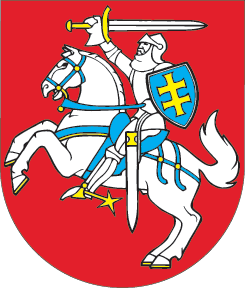 LIETUVOS RESPUBLIKOSŽMONIŲ UŽKREČIAMŲJŲ LIGŲ PROFILAKTIKOS IR KONTROLĖS ĮSTATYMO NR. I-1553 2, 4, 5, 6, 9, 13, 14, 15, 16, 20, 21, 26, 27, 29 IR 37 STRAIPSNIŲ PAKEITIMOĮSTATYMAS2015 m. gegužės 14 d. Nr. XII-1716Vilnius1 straipsnis. 2 straipsnio pakeitimas1. Pripažinti netekusia galios 2 straipsnio 29 dalį.2. Pakeisti 2 straipsnio 33 dalį ir ją išdėstyti taip:„33. Apskrities vyriausiasis epidemiologas – Nacionalinio visuomenės sveikatos centro prie Sveikatos apsaugos ministerijos (toliau – Nacionalinis visuomenės sveikatos centras) valstybės tarnautojas, atitinkantis sveikatos apsaugos ministro patvirtintus kvalifikacinius reikalavimus.“2 straipsnis. 4 straipsnio pakeitimas1. Pakeisti 4 straipsnio 2 dalį ir ją išdėstyti taip:„2. Juridiniai ir fiziniai asmenys, licencijuoti sveikatos priežiūros veiklai, įtarę ar nustatę privalomo epidemiologinio registravimo objektus, privalo tvarkyti jų apskaitą ir nustatyta tvarka teikti informaciją apie juos Nacionaliniam visuomenės sveikatos centrui.“2. Pakeisti 4 straipsnio 3 dalį ir ją išdėstyti taip:„3. Privalomo epidemiologinio registravimo tvarką, privalomą informacijos apie epidemiologinio registravimo objektus turinį ir informacijos privalomo perdavimo Nacionaliniam visuomenės sveikatos centrui tvarką ir terminus nustato Sveikatos apsaugos ministerija.“3 straipsnis. 5 straipsnio pakeitimasPakeisti 5 straipsnio 3 dalį ir ją išdėstyti taip:„3. Užkrečiamųjų ligų epidemiologinę analizę ir prognozę atlieka Nacionalinis visuomenės sveikatos centras. Šios analizės duomenis ir užkrečiamosiomis ligomis sergančiųjų sveikatos priežiūros vertinimą ne rečiau kaip kartą per metus pateikia:1) savivaldybėse savivaldybės gydytojas – savivaldybės administracijos direktoriui;2) apskričių vyriausieji epidemiologai – Lietuvos Respublikos vyriausiajam epidemiologui;3) Krašto apsaugos ministerijos, Vidaus reikalų ministerijos ir Kalėjimų departamento prie Teisingumo ministerijos sveikatos priežiūros tarnybos – atitinkamai krašto apsaugos ministrui, Kalėjimų departamento prie Teisingumo ministerijos direktoriui ar vidaus reikalų ministrui ir Lietuvos Respublikos vyriausiajam epidemiologui Sveikatos apsaugos ministerijos nustatyta tvarka, suderinusios su Krašto apsaugos, Vidaus reikalų, Teisingumo ministerijomis.“4 straipsnis. 6 straipsnio pakeitimas1. Pakeisti 6 straipsnio 1 dalies 2 punktą ir jį išdėstyti taip:„2) Nacionalinis visuomenės sveikatos centras, gavęs informaciją apie privalomo epidemiologinio registravimo objektus ar patvirtinęs užkrečiamųjų ligų sukėlėjų išskyrimą.“2. Pakeisti 6 straipsnio 3 dalį ir ją išdėstyti taip:„3. Užregistravę bendras žmonių ir gyvulių užkrečiamąsias ligas, veterinarijos specialistai Valstybinės maisto ir veterinarijos tarnybos nustatyta tvarka ir metodais atlieka epizootologinį tyrimą ir apie tyrimo duomenis informuoja Nacionalinį visuomenės sveikatos centrą.“5 straipsnis. 9 straipsnio pakeitimasPakeisti 9 straipsnio 1 dalies 1 punktą ir jį išdėstyti taip:„1) jei ligoniai ir asmenys, turėję sąlytį ar įtariami, kad serga pavojingomis ar ypač pavojingomis užkrečiamosiomis ligomis, šių ligų, įrašytų į šio Įstatymo 8 straipsnio 2 dalyje nurodytą sąrašą, sukėlėjų nešiotojai (kai šie asmenys neveiksnūs tam tikroje srityje, – vienas iš jų atstovų pagal įstatymą) atsisako arba vengia hospitalizavimo ir (ar) izoliavimo, pažeidžia nustatytą asmens sveikatos priežiūros įstaigos vidaus tvarką, užkrečiamųjų ligų profilaktikos taisykles ir tuo sukelia pavojų aplinkinių sveikatai. Atsisakymo būtinai gultis į ligoninę arba būtinojo hospitalizavimo ir (ar) būtinojo izoliavimo vengimo faktas, taip pat šiame punkte nurodyti pažeidimai turi būti įrašyti asmens medicininiuose dokumentuose, o bendrosios praktikos gydytojai, gydytojai infektologai ar kiti gydytojai specialistai, nustatę šiuos asmenis, turi apie juos nedelsdami informuoti Nacionalinį visuomenės sveikatos centrą ir atitinkamos savivaldybės gydytoją. Asmenys, vengiantys būtinojo hospitalizavimo, būtinojo izoliavimo, atsako pagal įstatymus ir kitus teisės aktus;“.6 straipsnis. 13 straipsnio pakeitimasPakeisti 13 straipsnio 1 dalį ir ją išdėstyti taip:„1. Įmonės, įstaigos ir organizacijos privalo per 24 valandas organizuoti savo aplinkos (patalpų ir teritorijos) privalomą profilaktinį kenksmingumo pašalinimą (dezinfekciją, dezinsekciją, deratizaciją), kai Nacionalinio visuomenės sveikatos centro specialistai nustato, kad įmonėms, įstaigoms ar organizacijoms priklausančiuose statiniuose ar jų teritorijose yra susikaupę užkrečiamųjų ligų sukėlėjų ir juos platinančių vabzdžių ar graužikų. Kenksmingumo pašalinimą atitinkamose įmonėse, įstaigose, organizacijose, joms priklausančiuose riboto karantino objektuose reglamentuoja higienos normos.“7 straipsnis. 14 straipsnio pakeitimasPakeisti 14 straipsnio 4 dalį ir ją išdėstyti taip:„4. Privalomą aplinkos kenksmingumo pašalinimą (dezinfekciją, dezinsekciją, deratizaciją) pavojingų ir ypač pavojingų užkrečiamųjų ligų židiniuose organizuoja ir atlieka Nacionalinis visuomenės sveikatos centras ir jo pavedimu šiai veiklai licencijuoti juridiniai asmenys.“8 straipsnis. 15 straipsnio pakeitimasPakeisti 15 straipsnio 2 dalį ir ją išdėstyti taip:„2. Leidimo gavėjas turi teisę pradėti šio straipsnio 1 dalyje nurodytą veiklą tik pateikęs šį leidimą Nacionaliniam visuomenės sveikatos centrui.“9 straipsnis. 16 straipsnio pakeitimasPakeisti 16 straipsnio 4 dalį ir ją išdėstyti taip:„4. Licencijos turėtojas turi teisę pradėti šio straipsnio 1 dalyje nurodytą veiklą tik pateikęs šią licenciją Nacionaliniam visuomenės sveikatos centrui.“10 straipsnis. 20 straipsnio pakeitimasPakeisti 20 straipsnio 2 dalį ir ją išdėstyti taip:„2. Teritorijų užkrėstumą užkrečiamųjų ligų sukėlėjais nustato Nacionalinis visuomenės sveikatos centras.“11 straipsnis. 21 straipsnio pakeitimas1. Pakeisti 21 straipsnio 2 dalį ir ją išdėstyti taip:„2. Teritorijų, kuriose skelbiamas karantinas, dydį ir ribas nustato Nacionalinis visuomenės sveikatos centras.“2. Pakeisti 21 straipsnio 11 dalį ir ją išdėstyti taip:„11. Riboto karantino režimo priemonių naudojimą šio straipsnio 8 dalies 1 punkte išvardytiems objektams organizuoja Muitinės departamentas prie Finansų ministerijos. Riboto karantino režimo priemonių naudojimą šio straipsnio 8 dalies 2 ir 3 punktuose išvardytiems objektams organizuoja atitinkamos savivaldybės gydytojas ir Nacionalinis visuomenės sveikatos centras.“3. Pakeisti 21 straipsnio 13 dalį ir ją išdėstyti taip:„13. Teritorijų ir riboto karantino režimo kontrolę Sveikatos apsaugos ministerijos nustatyta tvarka pagal savo kompetenciją vykdo Nacionalinis visuomenės sveikatos centras bei Valstybinė maisto ir veterinarijos tarnyba ir jos teritorinės įstaigos.“12 straipsnis. 26 straipsnio pakeitimas1. Pakeisti 26 straipsnio 1 dalies 3 punktą ir jį išdėstyti taip:„3) suderinusi su Nacionaliniu visuomenės sveikatos centru, tvirtina savivaldybės teritorijos sanitarinės kontrolės taisykles;“.2. Pakeisti 26 straipsnio 3 dalį ir ją išdėstyti taip:„3. Savivaldybės administracijos direktorius Nacionalinio visuomenės sveikatos centro teikimu:1) uždraudžia žmonių susibūrimus savivaldybės teritorijoje esančiose įmonėse, įstaigose, organizacijose, viešose vietose, kai iškyla pavojingų ir ypač pavojingų užkrečiamųjų ligų išplitimo pavojus;2) riboja gyventojų keliones ir transporto priemonių judėjimą apkrėstoje teritorijoje ir išvykimą už jos ribų;3) organizuoja nustatytose teritorijose karantino režimo priemonių įgyvendinimą, kai savivaldybės teritorijai yra paskelbtas teritorijų karantinas;4) organizuoja savivaldybės tikslinių sveikatos programų dėl užkrečiamųjų ligų profilaktikos ir kontrolės rengimą ir jas finansuoja.“13 straipsnis. 27 straipsnio pakeitimasPakeisti 27 straipsnį ir jį išdėstyti taip:„27 straipsnis. Nacionalinio visuomenės sveikatos centro ir kitų institucijų, pagal kompetenciją vykdančių užkrečiamųjų ligų profilaktiką ir kontrolę, valstybės tarnautojų kompetencija užkrečiamųjų ligų profilaktikos ir kontrolės srityje 1. Nacionalinio visuomenės sveikatos centro ir kitų institucijų, pagal kompetenciją vykdančių užkrečiamųjų ligų profilaktiką ir kontrolę, tarnautojai turi šias teises ir pareigas užkrečiamųjų ligų profilaktikos ir kontrolės srityje:1) vykdydami valstybinę užkrečiamųjų ligų profilaktikos ir kontrolės priežiūrą, organizuodami imunoprofilaktiką, chemoprofilaktiką ar privalomąjį aplinkos kenksmingumo pašalinimą, imdami medžiagą mikrobiologiniams tyrimams bei aiškindamiesi susirgimų priežastis, pateikę pavedimą ir tarnybinį pažymėjimą bei pranešę įmonių, įstaigų ir organizacijų administracijai ar vadovybei ir lydimi jos atstovo, netrukdomai lankytis visose įmonėse, įstaigose, organizacijose, krašto apsaugos sistemos ir vidaus reikalų sistemos objektuose, pasienio ruožo teritorijose, muitinės sandėliuose, Lietuvos Respublikos ir užsienio laivuose, esančiuose Lietuvos Respublikos uostuose ir teritoriniuose vandenyse, lėktuvuose, esančiuose Lietuvos Respublikos oro uostuose, kituose objektuose;2) lankydamiesi įmonėse, įstaigose, organizacijose ir kituose objektuose, apklausti personalą bei lankytojus (interesantus, klientus, pacientus) ir, nepažeisdami valstybės, komercinių, karinių ar kitų paslapčių bei asmens sveikatos informacijos konfidencialumo, susipažinti su objekto technologiniais ir naudojamų žaliavų, gamybos (paslaugų) procesų bei gaminamos produkcijos ir jos realizavimo dokumentais, kurių reikia gamybos proceso ar produkto (paslaugos) epidemiologinei saugai ir įtakai gyventojų apsikrėtimui užkrečiamosiomis ligomis įvertinti, arba įtraukti objektą, jo žaliavas ir (ar) produkciją bei paslaugas į teritorijos ar ribotą karantiną;3) gauti iš įmonių, įstaigų ir organizacijų, kitų juridinių bei fizinių asmenų dokumentų kopijas ir informaciją apie jų veiklos srityje galimus užkrečiamųjų ligų sukėlėjų plitimo veiksnius, užkrečiamųjų ligų atsiradimo ir jų paplitimo priežastis, teritorijų karantino ir riboto karantino objektus;4) pagal savo kompetenciją apklausti ligonio ar asmens, įtariamo, kad serga pavojingomis ir ypač pavojingomis užkrečiamosiomis ligomis, ar sukėlėjo nešiotojo šeimos narius. Nacionalinio visuomenės sveikatos centro ir kitų institucijų užkrečiamųjų ligų profilaktiką ir kontrolę vykdantys tarnautojai, nepažeisdami informacijos apie asmens sveikatą konfidencialumo reikalavimų, turi informuoti tokių asmenų šeimos narius ir kartu dirbančius asmenis apie galimą pavojų jų sveikatai ir galimybę to pavojaus išvengti naudojant profilaktines ir apsaugos priemones;5) Vyriausybės ar jos įgaliotų institucijų nustatyta tvarka Lietuvos Respublikos vyriausiojo epidemiologo ar apskrities vyriausiojo epidemiologo sprendimu, padedami policijos, patekti į pavojinga ar ypač pavojinga užkrečiamąja liga susirgusio, įtariamo, kad serga, asmens būstą be jo sutikimo, kai reikia gelbėti šio asmens ir aplinkinių gyvybę ar sveikatą;6) apžiūrėti pasienio kontrolės postuose, importo ir eksporto terminaluose kiekvieną transporto priemonę, įvažiavusią į Lietuvos Respubliką, ir pagal savo kompetenciją apklausti valstybės sieną kertančius asmenis, jeigu jie atvyksta (tiesiai ar tranzitu) iš pavojingų ir ypač pavojingų užkrečiamųjų ligų sukėlėjais užkrėstų teritorijų, reikalauti tarptautinės teisės aktuose numatytų užkrečiamųjų ligų profilaktikos ir kontrolės dokumentų;7) teikti motyvuotas išvadas Vyriausybės įgaliotoms institucijoms dėl geriamojo vandens, maisto produktų, kurių vartojimas galėjo lemti ar lėmė užkrečiamųjų ligų atsiradimą ir išplitimą, realizavimo sustabdymo ir jų išėmimo iš apyvartos, geriamojo vandens tiekimo sustabdymo, apkrėstų maisto produktų nustatyta tvarka sunaikinimo ar utilizavimo, geriamojo vandens tiekimo sistemų dezinfekcijos;8) neleisti išvykti Lietuvos Respublikoje įregistruotiems laivams be Nacionalinio visuomenės sveikatos centro visuomenės sveikatos specialisto, atliekančio medicininės karantininės priežiūros funkcijas, žymos „Išvykti leidžiama“ į šalis, įrašytas į sveikatos apsaugos ministro patvirtintą sąrašą.2. Užkrečiamųjų ligų profilaktiką ir kontrolę vykdantys tarnautojai turi teisę nustatyti taisyklių, higienos normų, kitų pagal standartus parengtų normatyvinių dokumentų, skirtų užkirsti kelią užkrečiamosioms ligoms arba kovai su jomis, pažeidimus, dėl kurių galėjo atsirasti ir išplisti užkrečiamosios ligos. Nustatant taisyklių, skirtų užkirsti kelią užkrečiamosioms ligoms arba kovai su jomis, pažeidimus, dėl kurių galėjo atsirasti ir išplisti užkrečiamosios ligos, įrodymų pakankamumą ir įrodinėjimo priemones kiekvienu konkrečiu atveju nustato pagal savo kompetenciją šio straipsnio 1 dalyje nurodyti tarnautojai (pareigūnai). Nustatant šių taisyklių pažeidimus, epidemiologinės diagnostikos ir epidemiologinės analizės duomenys turi vienodą reikšmę.3. Nacionalinio visuomenės sveikatos centro ir kitų institucijų tarnautojai gali turėti ir kitų teisių bei pareigų užkrečiamųjų ligų profilaktikos ir kontrolės srityje, numatytų kituose įstatymuose, tarptautinės teisės aktuose ir kituose norminiuose teisės aktuose.“14 straipsnis. 29 straipsnio pakeitimasPakeisti 29 straipsnio 1 dalies 4 punktą ir jį išdėstyti taip:„4) Lietuvos Respublikos vyriausiojo epidemiologo ar apskrities vyriausiojo epidemiologo sprendimu, padedamas policijos, patekti į pavojinga ar ypač pavojinga užkrečiamąja liga susirgusio, įtariamo, kad serga, asmens būstą be jo sutikimo, kai reikia gelbėti šio asmens ir aplinkinių gyvybę ar sveikatą;“.15 straipsnis. 37 straipsnio pakeitimas1. Pakeisti 37 straipsnio 1 dalies 1 punktą ir jį išdėstyti taip:„1) ginčyti teismo tvarka Nacionalinio visuomenės sveikatos centro tarnautojų (pareigūnų) sprendimų teisėtumą;“.2. Pakeisti 37 straipsnio 2 dalies 3 punktą ir jį išdėstyti taip:„3) sudaryti sąlygas Nacionalinio visuomenės sveikatos centro ir kitų įstaigų tarnautojams (pareigūnams) įgyvendinti šio Įstatymo jiems nustatytas teises.“16 straipsnis. Įstatymo įsigaliojimasŠis įstatymas įsigalioja 2016 m. balandžio 1 d. Skelbiu šį Lietuvos Respublikos Seimo priimtą įstatymą.Respublikos Prezidentė	Dalia Grybauskaitė